DIREKTORI DATA DUKUNG INDIKATOR  PERAN PEMERINTAH DAERAH DALAM PENINGKATAN LITERASI DIGITAL PENDUDUKINDIKATOR DAYA SAING DAERAH (IDSD 2021)KEPALA DINAS KOMUNIKASI DAN INFORMATIKA   KABUPATEN KARANGANYAR  Drs. SUJARNO, M.SiPembina Utama Muda NIP. 19630107 199003 1 004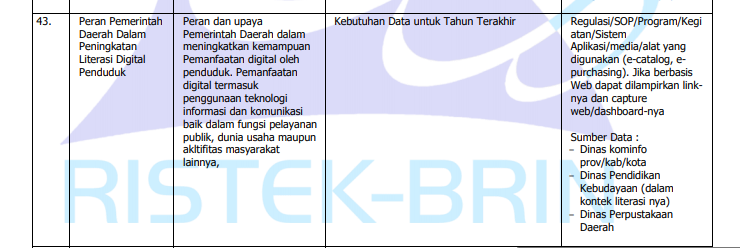 NOINDIKATORJENIS DATA PENDUKUNGDATA DUKUNGKETERANGAN1.Peran Pemerintah Daerah Dalam Peningkatan Literasi Digital PendudukKegiatan Penyuluhan Peningkatan Literasi Digital – Literasi Digital untuk Belajar Daring Aman .Kegiatan Penyuluhan Tatap  Muka.Edukasi Informasi (seri literasi digital) via media sosialhttps://www.instagram.com/p/CHZT6fBhj9w/?utm_source=ig_web_copy_linkhttps://www.instagram.com/p/CHe9nQghN68/?utm_source=ig_web_copy_linkhttps://www.instagram.com/p/CElXv4MAqN5/?utm_source=ig_web_copy_linkhttps://www.instagram.com/p/CHHnnzeh385/?utm_source=ig_web_copy_linkhttps://www.instagram.com/p/CHo7j4qBgFR/?utm_source=ig_web_copy_linkhttps://www.instagram.com/p/CKh2PWnBQfu/?utm_source=ig_web_copy_linkhttps://www.instagram.com/p/CKvK4dtLjq7/?utm_source=ig_web_copy_linkhttps://www.instagram.com/p/CLVpwFlhMse/?utm_source=ig_web_copy_linkhttps://www.instagram.com/p/CLanwn8BJHF/?utm_source=ig_web_copy_linkhttps://www.instagram.com/p/CLspYZqrI9j/?utm_source=ig_web_copy_linkhttps://www.instagram.com/p/CLvirwQLxA0/?utm_source=ig_web_copy_linkhttps://www.instagram.com/p/CMlYOoRj6ns/?utm_source=ig_web_copy_linkhttps://www.instagram.com/p/CMrF_rXLfJ_/?utm_source=ig_web_copy_linkhttps://www.instagram.com/p/CNtYUsALqMv/?utm_source=ig_web_copy_linkhttps://www.instagram.com/p/CNWjPKXrfGj/?utm_source=ig_web_copy_linkhttps://www.instagram.com/p/CNHe1xTL76K/?utm_source=ig_web_copy_linkhttps://www.instagram.com/p/CNEJuu6ro55/?utm_source=ig_web_copy_linkhttps://www.instagram.com/p/CNC3vyRLbJD/?utm_source=ig_web_copy_linkhttps://www.instagram.com/p/CMwTBfALFJR/?utm_source=ig_web_copy_linkKegiatan Tahun 2020Dan 20211Informasi Akses Portal Penyediaan Data Digital Informasi Publik (Open Data Kabupaten Karanganyar)https://www.instagram.com/p/CDfdLDzAJyr/?utm_source=ig_web_copy_linkhttps://www.instagram.com/p/CL_HEM2AXIG/?utm_source=ig_web_copy_link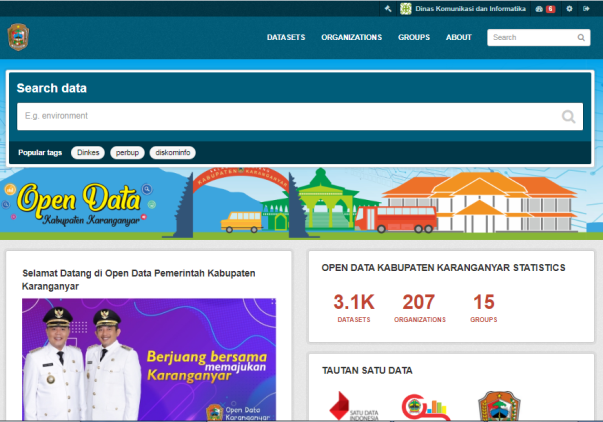 Tahun 2020Tahun 2021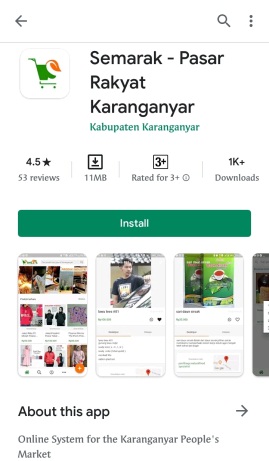 2Aplikasi Market Place Lokal Karanganyar SEMARAK AplikasiPenyuluhan/ Sosialisasi/Publikasihttps://www.instagram.com/p/CEQ2J0-g2gI/?utm_source=ig_web_copy_linkLink PlayStorehttps://www.karanganyarkab.go.id/20191129/launching-aplikasi-semarak-web-version/https://www.instagram.com/p/CEQ2J0-g2gI/?utm_source=ig_web_copy_linkhttps://www.karanganyarkab.go.id/20181122/ayo-ikutan-dagang-online-di-semarak-karanganyar/3Aplikasi Aduan Masyarakat- SAPAMAS (Sistem Penampungan Aspirasi Masyarakat) Berbasis Berbasis Androidhttps://www.instagram.com/p/CL5puYJrVex/?utm_source=ig_web_copy_link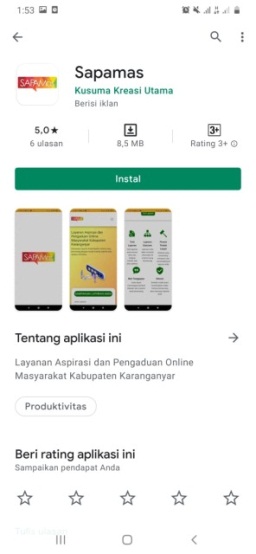 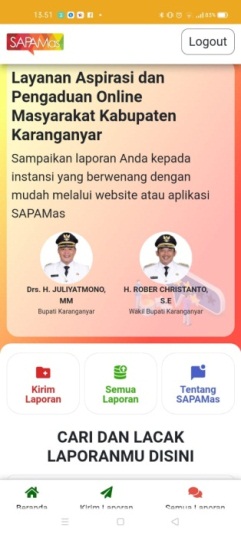 4Aplikasi Tower In Your HandLayanan Pendirian Menara secara Onlinehttps://www.instagram.com/p/COO127TLLT5/?utm_source=ig_web_copy_link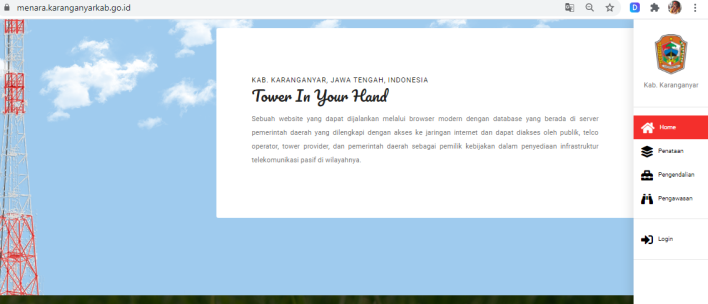 5Layanan Informasi Produk Hukum Berbasis Web dan Android (JDIH Kab Karanganyar)https://www.instagram.com/p/COKK_OuLTtz/?utm_source=ig_web_copy_link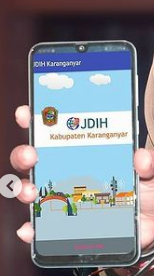 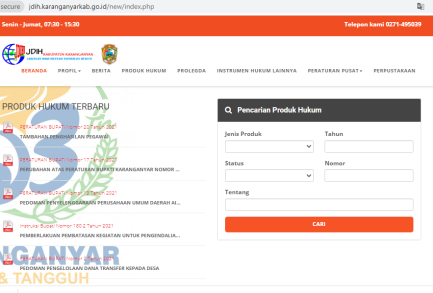 6SiPP PAKDE
Situs Portal Pelayanan Pajak DaerahSitus Portal ini dikembangkan untuk mempermudah dalam pelayanan Pajak daerah di Kabupaten KaranganyarBadan Keuangan Daerahhttps://www.instagram.com/p/CNT6qYvLSCs/?utm_source=ig_web_copy_link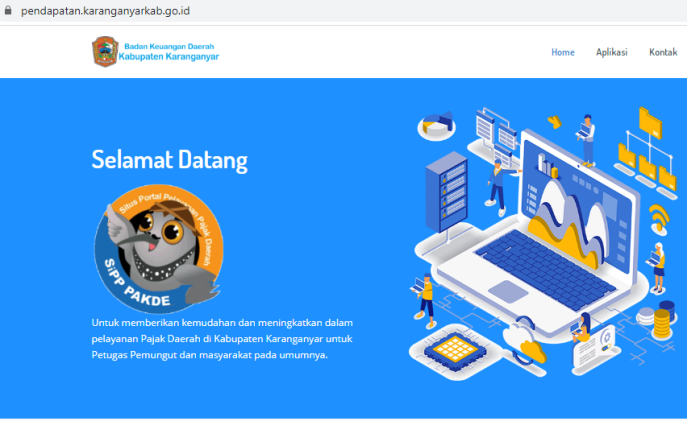 7Blue (Bukti Lulus Uji Elektronik)Pemakaian bukti lulus uji elektronik berupa sim card yang berisi data uji kendaraan (menggantikan buku uji yang berpotensi sobek,rusak,basah, dll).Dishub Kab. Karanganyar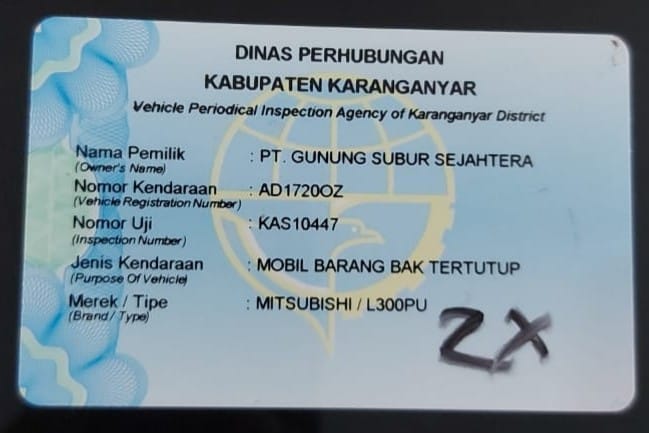 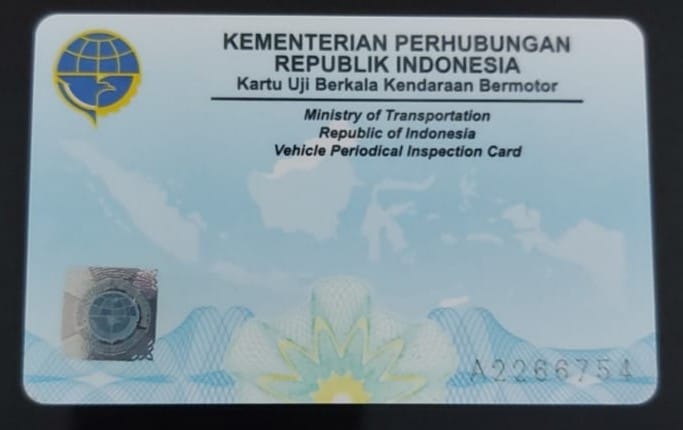 8E-ticketing untuk Destinasi Tempat WisataPembelian tiket non tunai untuk masuk tempat wisata tertentu di Kab. KaranganyarDisparpora Kab. Karanganyar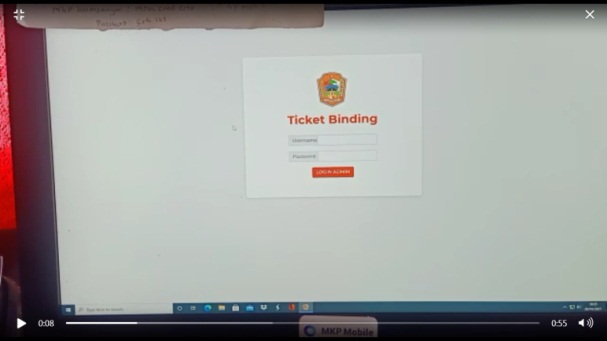 9Aplikasi Mudik Karanganyar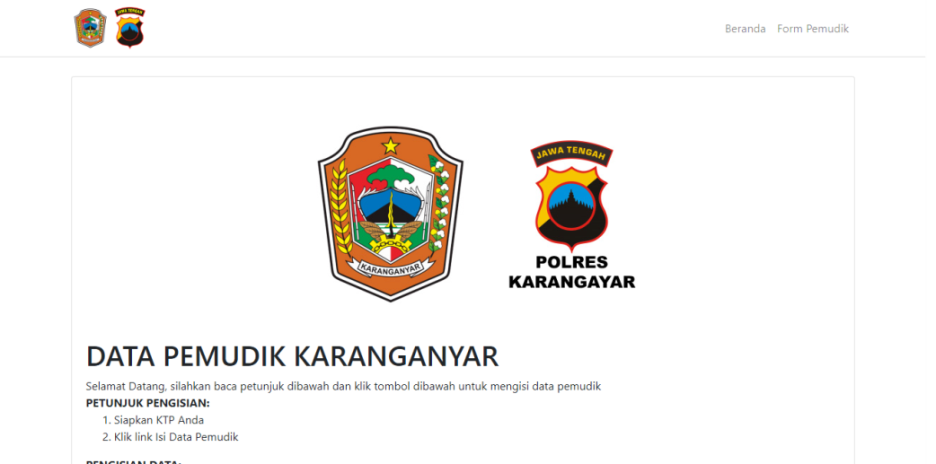 Pendataan mandiri identitas pemudik ke Karanganyar10Layanan SIMPATI (Pindah Datang Satu Jam Jadi)Disdukcapil Kab. Karanganyar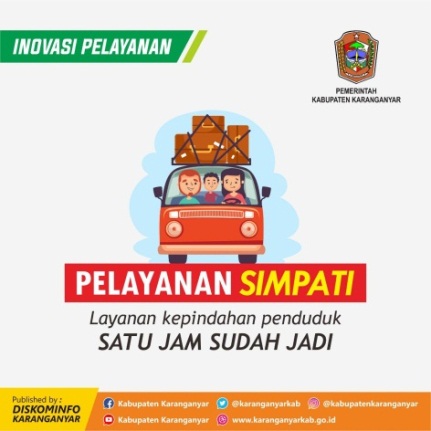 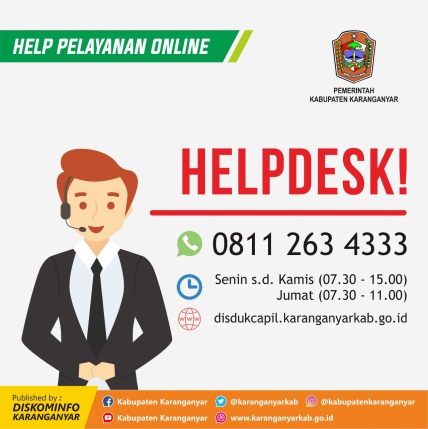 11Sistem Informasi  LayangMas (Layanan Anggota Masyarakat).Pemetaan tanah berbasis geospasialDiskominfo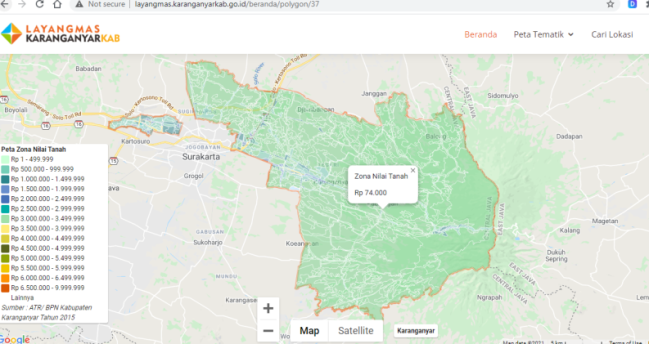 https://layangmas.karanganyarkab.go.id/12Sistem Informasi SICERDIKLayanan bank soal latihan untuk pelajarDiskominfo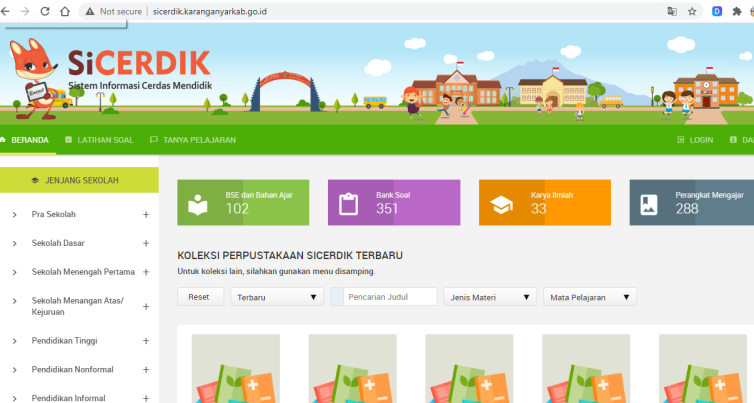 http://sicerdik.karanganyarkab.go.id/13MAGATAMA STOREOnline marketing BUMDES Magatama Desa Pendem Kecamatan Mojogedang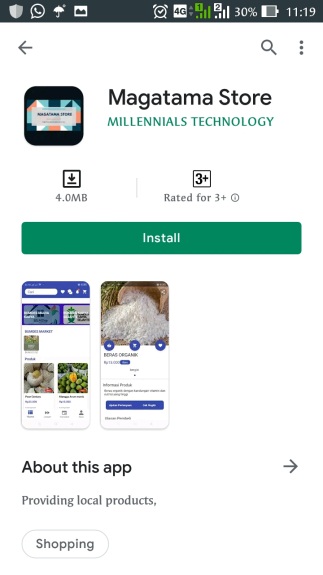 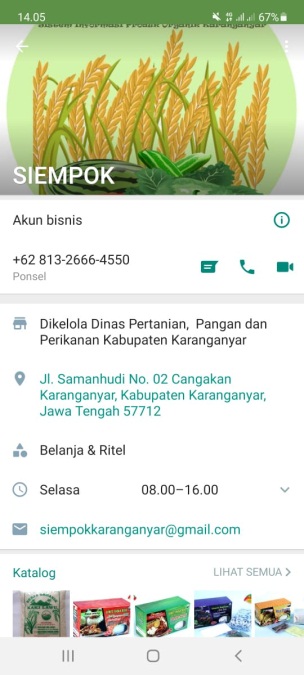 playstore14SiEMPOK (Sistem Informasi Produk Organik Karanganyar)Akun bisnis produk organik karanganyar dikelola oleh dispertan15La SedotiLayanan Sedot Tinja Dinas Lingkungan Hidup via perpesanan whatsapp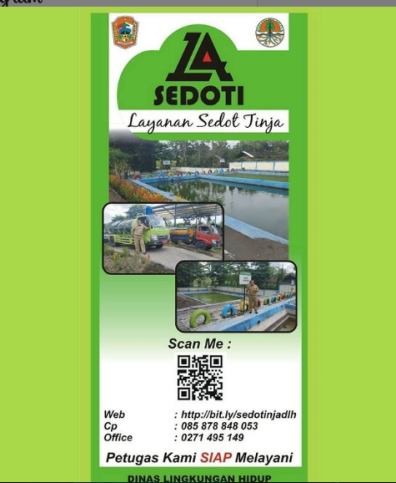 16Layanan "e-Service", Izin Belajar Oke, KP pun lancar. BKPSDM Kab. Karanganyar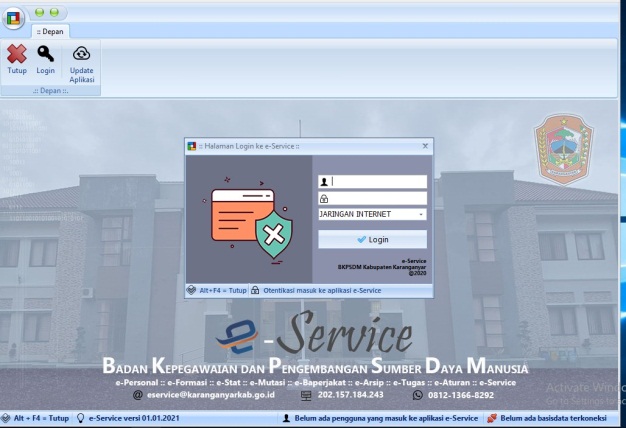 17AMBILIN BADAR(Ambulan Ibu Hamil Bersalin Bencana Alam dan Gawat Darurat)Puskesmas TawangmanguLink youtube :https://www.youtube.com/watch?v=CnROFd-v5eE18Inovasi Ojek Asi (via whatsapp)Puskesmas Kebakkramat I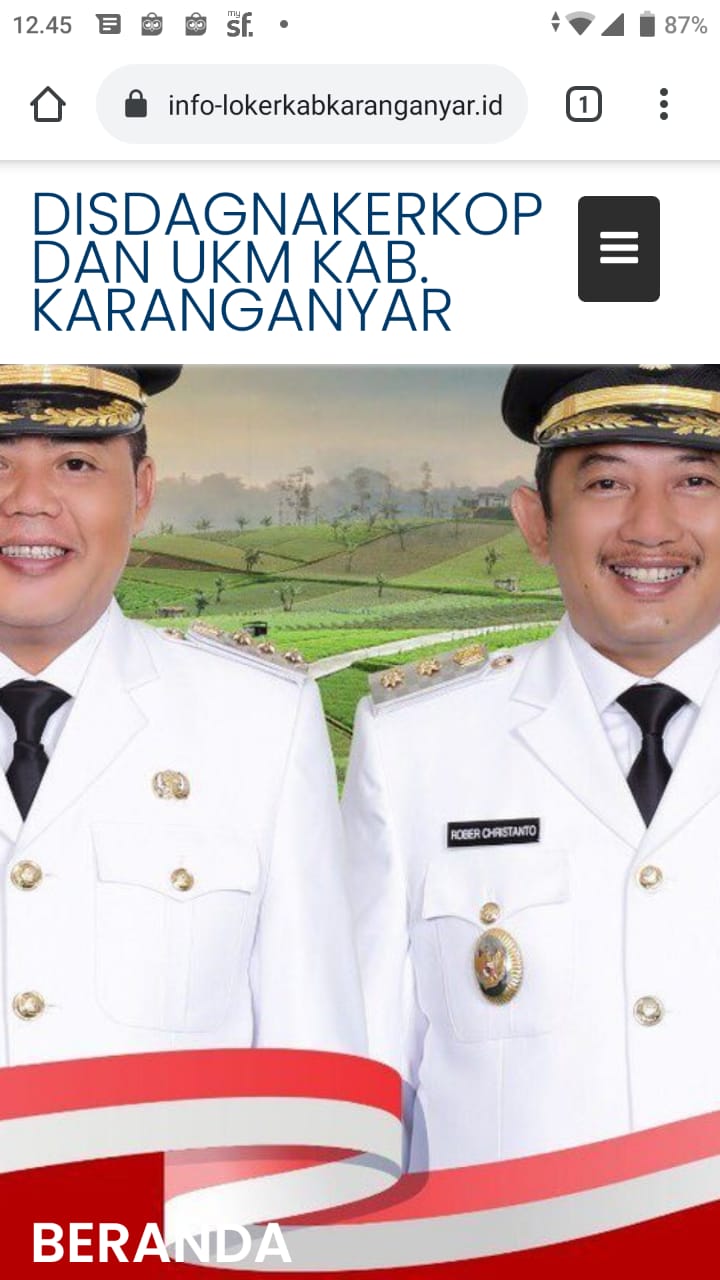 Link youtube :https://www.youtube.com/watch?v=qaK3Y6bxs0g19Portal Go Kar-Go Makaryo.Informasi lowongan kerja berbasis web. DisdagnakerkopLink : http://info-lokerkab.karanganyar.id/